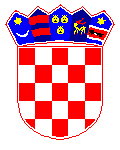 R E P U B L I K A    H R V A T S K AVARAŽDINSKA ŽUPANIJAGRAD VARAŽDINSKE TOPLICEGRADSKO VIJEĆEKLASA: 406-01/23-01/3URBROJ: 2186-26-01-23-4Varaždinske Toplice,	   2023.	 Na temelju članka 20. Zakona o upravljanju državnom imovinom (“Narodne novine” broj, 52/18), članka 31. Statuta Grada Varaždinskih Toplica (“Službeni vjesnik Varaždinske županije”, broj 10/21) i Strategije upravljanja imovinom u vlasništvu Grada Varaždinskih Toplica za razdoblje od 2021. do 2027. godine, Gradsko vijeće Grada Varaždinskih Toplica na  sjednici održanoj dana __.__.2023. godine, donosiODLUKU O USVAJANJU IZVJEŠĆA O PROVEDBI PLANA UPRAVLJANJA IMOVINOM U VLASNIŠTVU GRADA VARAŽDINSKIH TOPLICA ZA 2022. GODINUI.Ovom Odlukom usvaja se Izvješće o provedbi Godišnjeg plana upravljanja imovinom za 2022. godinu. kojeg sukladno Zakonu o upravljanju državnom imovinom (“Narodne novine” broj, 52/18), gradonačelnica Grada Varaždinskih Toplica jednom godišnje podnosi Gradskom vijeću do 30. rujna tekuće godine za prethodnu godinu.II.Izvješće o provedbi Plana upravljanja imovinom za 2022. godinu predstavlja dokument u kojem se opisuje realizacija elemenata strateškog planiranja postavljenih u Strategiji upravljanja imovinom Grada Varaždinskih Toplica za razdoblje od 2021. do 2027 godine (“Službeni vjesnik Varaždinske županije” broj 73/22.) i Planu upravljanja imovinom za 2022. godinu. (“Službeni vjesnik Varaždinske županije” broj 82/22.).III.Ova Odluka stupa na snagu osmoga dana od dana objave u “Službenom vjesniku Varaždinske županije”, a objavit će se na službenoj web stranici Grada Varaždinskih Toplica i dostupna je javnosti u skladu sa odredbama Zakona o pravu na pristup informacijama (»Narodne novine«, broj 25/13, 85/15, 69/22).							      PREDSJEDNICA    GRADSKOG VIJEĆA							   Ljubica Nofta, dipl. oec.